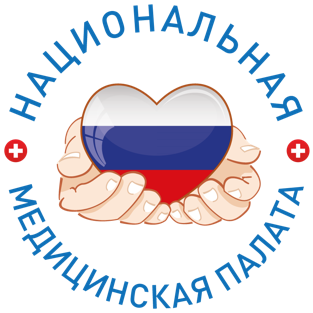 ИНФОРМАЦИОННЫЙ ДАЙДЖЕСТ(период с 28 августа по 4 сентября  2023)ПРАВИТЕЛЬСТВО/ГДВ Госдуму внесут законопроект о бесплатных лекарствах для пенсионеровВ Госдуму будет внесен законопроект, которым предлагается предусмотреть возможность получения бесплатных лекарств для некоторых категорий россиян по ОМС. Об этом в своем аккаунте в соцсетях написал вице-спикер Государственной Думы Борис Чернышов.Документом предлагается внедрить систему обязательного лекарственного страхования. В Госдуму он должен быть внесен осенью. Согласно инициативе, полностью бесплатные лекарства положены людям с низкими доходами, безработным, пенсионерам, несовершеннолетним, а также страдающим хроническими заболеваниями. Для остальных должна предоставляться скидка, размер которой зависит от группы препарата или прав на льготы. Компенсировать затраты предлагается за счет Фонда обязательного медицинского страхования.Как писала «Парламентская газета», председатель Комитета Госдумы по охране здоровья Бадма Башанкаев ранее заявил, что торговые надбавки в аптеках на колесах, которые могут появиться в России, должны быть посильными для всех слоев населения. Депутаты в настоящее время работают над соответствующим законопроектом.https://www.pnp.ru/social/v-gosdumu-vnesut-zakonoproekt-o-besplatnykh-lekarstvakh-dlya-pensionerov.html?utm_source=yxnews&utm_medium=desktop&utm_referrer=https%3A%2F%2Fdzen.ru%2Fnews%2Fsearch%3Ftext%3DБашанкаев: ведется работа по декриминализации медицинской деятельностиГлава Комитета Госдумы по охране здоровья Бадма Башанкаев рассказал о работе над проектом по декриминализации медицинской деятельности. Депутат указал, что положения статьи 238 УК РФ (выполнение работ или оказание услуг, не отвечающих требованиям безопасности), которые применяются и в работе медиков, напрямую влияют на кадровую ситуацию в сфере здравоохранения, и необходимо пересмотреть применение положений этой статьи к медицинской деятельности.«Хватит кошмарить врачей и сажать по 238-й статье! У нас дефицит кадров, при этом опытные специалисты уходят из профессии, а молодые ребята начинают думать, стоит ли им работать в такой непредсказуемой, напряженной системе. По закону врачи оказывают не медицинскую помощь, а медицинскую услугу. Это очень коробит. И 238-я статья – как дамоклов меч», – высказался Башанкаев в интервью «Парламентской газете».Как отметил глава Комитета Госдумы по охране здоровья, реализовать идею декриминализации меддеятельности непросто. Для этого необходимо пересмотреть ряд нормативных актов, находящихся в ведении нескольких министерств и служб.То, что понятие «медицинская услуга» будет частично исключено из законодательства, уже «решено» – об этом в апреле 2023 года рассказывал экс-глава Комитета Госдумы по охране здоровья Дмитрий Хубезов. Однако, по его словам, в документах ФФОМС этот термин, «возможно, и не нужно изымать» для удобства расчета оплаты за труд медиков.В августе 2022 года Дмитрий Хубезов говорил, что законодатели намерены уйти от термина «медицинская услуга», а «декриминализация медицинской деятельности» станет одним из главных направлений новой программы партии «Единая Россия». Затем стало известно о разработке Госдумой законопроекта об исключении из законодательства понятия «медицинская услуга» (участвуют ли в разработке документа специалисты Минздрава, не сообщалось).«Вне всякого сомнения, мы оказываем помощь, а не услугу. Это один из шагов, чтобы сделать профессию врача уважаемой», – отмечал Хубезов. Подобная поправка, по мнению авторов инициативы, поможет оградить врачей от применения к ним статьи 238 УК РФ.В сентябре 2022 года глава Минздрава РФ Михаил Мурашко частично поддержал позицию депутатов, отметив, что медиков нельзя подвергать уголовному преследованию, потому что «страх перед этим преследованием» отнимает время и мешает принятию оперативных решений по лечению пациентов.Однако полное исключение из профильной нормативной базы терминов «медицинская услуга» или просто «услуга» Мурашко не поддерживает. В октябре на общем собрании Совета ректоров медицинских и фармацевтических вузов министр высказался за закрепление данного термина на законодательном уровне, потому что он обозначает единицу тарификации медицинской помощи и в основном используется для финансово-экономических расчетов и медицинской статистики.Ранее Михаил Мурашко отмечал, что термин «медицинская помощь» уже присутствует в законодательстве и Конституции РФ, и такое понятие, как «услуга», является лишь его составной частью. Глава Минздрава подчеркивал, что работа по декриминализации медицинской деятельности должна быть нацелена на поиск трактовки, которая сможет оградить врачей от применения к ним статьи 238 УК РФ.В ноябре 2022 года Госдума опубликовала утвержденные рекомендации для Минздрава, а также профильных комитетов Госдумы и Совета Федерации. Сообщалось, что ведомства должны подготовить поправки в 323-ФЗ «Об основах охраны здоровья граждан в РФ» и отдельные законодательные акты, чтобы исключить понятие «услуга».https://vademec.ru/news/2023/09/01/bashankaev-vedetsya-rabota-po-dekriminalizatsii-meditsinskoy-deyatelnosti/МИНЗДРАВ/ФОМСМурашко сообщил об увеличении конкурса в медвузы на 15%Конкурс в медицинские вузы Минздрава России в этом году составил 12 человек на место. На бюджет зачислено 29 тыс. абитуриентов.На врачебные специальности в медицинские вузы России в этом году зачислены почти 29 тыс. абитуриентов. Конкурс составил 12 человек, на бюджетные места он оказался на 15% выше, чем в 2022 году, сообщил министр здравоохранения Михаил Мурашко, передает ТАСС. По его словам, медицинские специальности «стали более привлекательными благодаря социальным пакетам».Мурашко отметил, что в медвузы приходят абитуриенты с очень хорошей подготовкой. В этом году на первый курс было зачислено почти 500 «олимпиадников», подчеркнул он.Средний балл ЕГЭ поступающих в медицинские вузы на бюджетные места составил 73,8, добавил РИА «Новости» помощник министра Алексей Кузнецов. Это выше показателя прошлого года на 3,4 балла. Самыми популярными медвузами в этом году, по его словам, стали Первый Санкт-Петербургский государственный медицинский университет им. акад. И.П. Павлова, где средний конкурс составил 33 человека на место, Казанский государственный медицинский университет, а также Северо-Западный государственный медицинский университет им. И.И. Мечникова – 20 человек на место.Как сообщал ранее Мурашко, к 2024 году число обучающихся в медицинских и фармацевтических вузах по программам специалитета вырастет минимум на 100 тыс. по сравнению с 2019 годом и достигнет 396 тыс. человек. Это необходимо в связи с выходом большого количества медработников на пенсию. На бюджетные места в медвузах планировалось зачислить в этом году больше 28 тыс. абитуриентов. Между тем крупнейшие медицинские вузы испытывают проблемы с набором обучающихся в ординатуру. Дополнительный прием документов на бюджетные места по этим программам продлен, сообщал «МВ». https://medvestnik.ru/content/news/Murashko-soobshil-ob-uvelichenii-konkursa-v-medvuzy-na-15.htmlМинздрав обновил Положение о независимой медэкспертизе Минздрав разработал новый порядок проведения гражданами независимой медицинской экспертизы. Процедуру предлагается инициировать в случае, если пациент не согласен с медицинским заключением о непригодности к выполнению отдельных видов работ.Минздрав разрешит проводить независимую медицинскую экспертизу (НМЭ) в ряде случаев, следует из проекта новой версии Положения о независимой медицинской экспертизе. Несмотря на то, что документ только опубликован, планируемый срок начала его действия — 1 сентября 2023 года.Планируется, что НМЭ будет основываться «на принципах законности, а также независимости экспертов, объективности, всесторонности, полноты исследований и предусматривать проведение исследования медицинских и иных документов, а также дополнительных исследований (лабораторных, инструментальных) и (или) соответствующего лечения гражданина (при необходимости, выявленной в ходе проведения независимой медицинской экспертизы)». Случаем, при котором у гражданина есть право на проведение НМЭ, предлагается определить несогласие с медицинским заключением о пригодности или непригодности к выполнению отдельных видов работ, оформленным на основании протокола врачебной комиссии, проводившей экспертизу профессиональной пригодности. Независимая медицинская экспертиза проводится за счет средств граждан.Если гражданин не согласен с полученным заключением, он инициирует независимую экспертизу и, как указывает Минздрав, имеет в таком случае право выбора экспертного учреждения и состава экспертов. При этом члены комиссии могут высказать несогласие с общим экспертным заключением — тогда особое мнение с его обоснованием отдельным документом приобщается к заключению.https://medvestnik.ru/content/news/Minzdrav-obnovil-Polojenie-o-nezavisimoi-medkspertize.htmlРАЗНОЕНИИ Минздрава предложил пересмотреть условия стимулирования медработников первичного звена Эксперты НИИ Минздрава России предложили пересмотреть систему стимулирования медработников в первичном звене. По их мнению, размер таких выплат должен в большей степени зависеть от эффективности работы.Специалисты Центрального НИИ организации и информатизации здравоохранения (ЦНИИОИЗ) Минздрава предложили пересмотреть подходы к системе начисления стимулирующих выплат работникам первичного звена в зависимости от эффективности их работы. Инициатива представлена в публикации группы авторов в журнале «Менеджер здравоохранения». Среди авторов — директор ЦНИИОИЗ Ольга Кобякова и научный руководитель института академик РАН Владимир Стародубов.«Медицинские организации должны начать работу по созданию системы стимулирования работников в соответствии с достигнутыми показателями результативности, в том числе в рамках эффективного контракта. Требуется срочная актуализация показателей и критериев оценки работников, оказывающих медицинскую помощь в амбулаторных условиях, служащих основанием для выплат стимулирующего характера», — говорится в публикации.Единые показатели результативности деятельности медорганизаций, финансируемых по подушевому нормативу, введены Минздравом в 2022 году. Кроме средств, зависящих от количества прикрепленного населения и объема оказанных услуг, поликлиники могут получать дополнительно до 10% от суммы средств базового подушевого норматива в зависимости от показателей здоровья прикрепленного населения.В списке 25 критериев, достижение которых оценивается в баллах. Среди показателей: количество людей с хроническими заболеваниями на диспансерном наблюдении, эффективность диспансеризации, снижение числа абортов в результате консультирования, уменьшение числа госпитализаций по причине обострения хронических заболеваний у постоянно наблюдаемых пациентов. Максимальные доплаты должны получать медорганизации, выполнившие более 60% показателей.Основная цель указанной методики — снижение показателей смертности прикрепленного населения. Таким образом, система ОМС создает условия для финансовой заинтересованности медработников первичного звена в раннем выявлении заболеваний, качественном лечении, увеличении продолжительности жизни пациентов, индивидуальном контроле за их здоровьем, диспансерном наблюдении страдающих хроническими заболеваниями, считают в ФОМС.https://medvestnik.ru/content/news/NII-Minzdrava-predlojil-peresmotret-usloviya-stimulirovaniya-medrabotnikov-pervichnogo-zvena.htmlМедицинские вузы сообщили о недоборе в ординатуру РНИМУ им. Н.И. Пирогова объявил о дополнительном приеме документов на бюджетные места в ординатуру. В перечне открытых для поступления специальностей детская онкология, хирургия, неонатология, радиология, физиотерапия и судебно-медицинская экспертиза.РНИМУ им. Н.И. Пирогова продлил до 14 сентября прием документов от поступающих на бюджетные места по программам ординатуры. Подать документы можно в личном кабинете абитуриента, вступительные испытания состоятся с 12 по 15 сентября, следует из информации на сайте вуза.Максимальное количество свободных мест доступно по специальностям «лечебная физкультура и спортивная медицина» (17), «гериатрия» (16), «скорая медицинская помощь» (12), «радиология» (11), «клиническая лабораторная диагностика» (9). По «хирургии», «детской онкологии», «неонатологии», «колопроктологии», «пульмонологии», «фтизиатрии», «судебно-медицинской экспертизе» незанятыми оказались от 4 до 6 мест. Всего в РНИМУ им. Пирогова в рамках контрольных цифр приема за счет бюджетных ассигнований в ординатуре на 2023/2024 год открыто 1074 места. По договорам об оказании платных услуг — 124 места.Ранее о продлении срока приема документов на программы ординатуры объявили Российская медицинская академия непрерывного профессионального образования (РМАНПО), Первый Санкт-Петербургский государственный медицинский университет (ПСПбГМУ) им. акад. И.П. Павлова и Башкирский государственный медицинский университет, обратил внимание «МВ».ПСПбГМУ объявил допнабор в ординатуру в общей сложности на 104 бюджетных места. Из них больше половины по специальности «скорая медицинская помощь» (66). Кроме того, незанятыми остаются 13 платных учебных мест.В РМАНПО по состоянию на 26 августа в дополнительный конкурс перешли 76 из 381 места по квоте приема на целевое обучение. В рамках платного приема незаполненными оказались более половины от запланированного. В количественном отношении больше всего вакантных коммерческих мест представлено по анестезиологии-реаниматологии (29), педиатрии (28), психиатрии (32), неврологии (29), терапии (28), онкологии (32) и хирургии (39).Стоимость одного года обучения на коммерческом месте по программе ординатуры в РМАНПО в 2023/2024 учебном году составляет 459,1 тыс. руб. По сравнению с прошлым годом она выросла на 37,7 тыс. руб.«Основная причина недобора — снижение престижа профессии. Большинство студентов к концу шестого курса понимают, что оказались совсем не в той романтической среде, которую представляли, а за выживание и процветание придется очень сильно побороться, — прокомментировал «МВ» ситуацию председатель правления Московского городского научного общества терапевтов, профессор Павел Воробьев. — Ну и не надо забывать, что сейчас начинаются последствия демографической ямы 90-х. Тут, наверно, сходятся все факторы в совокупности. Но то, что в ординатуру люди не стремятся, — это правда».Падению престижа профессии врача, по его словам, способствуют многочисленные судебные процессы над медиками, а также «регламентация всего и вся». «Молодые люди, заканчивающие вуз, не хотят работать врачами. Я знаю это, потому что преподаю в медицинском вузе. Многие к концу учебы уже трудоустроены, и иногда эта работа не связана с медициной. Это самый разный бизнес, IT- технологии, торговля, рестораны — идут туда, где есть хороший доход. Стимул получать медицинское образование есть, так как это хороший старт для карьеры в самых разных направлениях», — пояснил Воробьев.«МВ» направил запрос в Минздрав с просьбой прокомментировать причины увеличения сроков приемной кампании и необходимость объявления дополнительного набора на обучение по программам ординатуры в подведомственных образовательных организациях.В 2023 году на обучение в медицинские вузы по программам ординатуры планируется принять 20 тыс. человек, из них 14 тыс. — по целевым договорам с субъектом, сообщала ранее директор Департамента медицинского образования и кадровой политики в здравоохранении Минздрава Людмила Летникова. По программам специалитета в подведомственные министерству образовательные организации на бюджетные места собирались зачислить более 33 тыс. абитуриентов. Из них 1153 места выделено для медицинских вузов новых регионов — в Донецком и Луганском медицинских университетах, писал «МВ».https://medvestnik.ru/content/news/Medicinskie-vuzy-soobshili-o-nedobore-v-ordinaturu.htmlТреть врачей и медсестер сообщили о потере профессиональных навыков на работе Почти каждый третий врач и медсестра считают, что теряют профессиональные навыки на работе. Среди медработников доля такой оценки вдвое выше, чем, например, среди учителей.Больше половины медсестер (67%) и врачей (56%) считают, что они профессионально растут и развиваются на нынешнем месте работы, показало исследование SuperJob.Опрос был проведен в июле — августе 2023 года среди 5 тыс. респондентов (по 200 представителей из 25 профессиональных групп). Участники оценивали влияние имеющейся работы на профессиональное развитие.При этом значительная часть медработников сообщила, что оценивают влияние нынешней работы на свой профессионализм негативно: 30% медсестер и 29% врачей сказали, что теряют профессиональные навыки. Доля таких респондентов среди медработников оказалась выше, чем среди учителей (15%), воспитателей (22%), HR-менеджеров (21%).Еще 2% опрошенных медсестер и 4% врачей считают, что их профессиональное развитие находится на нынешнем месте работы «в застое»: они не развиваются, но и не теряют профнавыки.https://medvestnik.ru/content/news/Tret-vrachei-i-medsester-soobshili-o-potere-professionalnyh-navykov-na-rabote.html